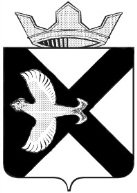 А Д М И Н И С Т Р А Ц И Я МУНИЦИПАЛЬНОГО ОБРАЗОВАНИЯ ПОСЕЛОК БОРОВСКИЙПОСТАНОВЛЕНИЕ29 февраля 2012г.						                       №35п. БоровскийТюменского муниципального районаВ соответствии с Жилищным кодексом Российской Федерации, постановлением Государственного комитета Российской Федерации по строительству и жилищно-коммунальному комплексу от 27.09.2003 N 170 "Об утверждении Правил и норм технической эксплуатации жилищного фонда", руководствуясь Уставом муниципального образования поселок Боровский:1. Утвердить:1.1. Тарифицированный перечень услуг и работ по управлению, содержанию и текущему ремонту общего имущества в многоквартирных домах, имеющие различные виды благоустройства согласно приложению №1,2.1.2. Периодичность и перечень работ по уборке помещений общего пользования многоквартирных домов согласно приложению 3.1.3. Периодичность и перечень работ по вывозу твердых бытовых отходов согласно приложению 4.2. Тарифицированные перечни работ и услуг, указанные в пункте 1 настоящего постановления, распространяются на нанимателей жилых помещений по договорам социального найма, договорам найма жилых помещений государственного и муниципального жилищного фонда, на собственников помещений в многоквартирных домах, которые не приняли решение об установлении размера платы за содержание и  ремонт жилого помещения.3.Установить, что настоящее постановление вступает в силу с 01 января 2012 года.4.Опубликовать настоящее постановление в газете «Боровские вести» и на официальном сайте муниципального образования поселок Боровский.5. Контроль за исполнением настоящего постановления возложить на заместителя главы администрации Фадееву О.В., заместителя главы администрации Креницина В.В.Глава администрации                                                                          С.В.СычеваТекущий ремонт конструктивных элементов здания, относящихся к общему имуществуТекущий  ремонт  внутридомовой инженерной система отопления, ГВС и ХВСТекущий ремонт внутридомовой инженерной системы электроснабжения и электротехнические устройства (за исключением внутриквартирных устройств и приборов)Аварийно-ремонтное обслуживание внутридомовой инженерной системы отопления, горячего водоснабженияАварийно-ремонтное обслуживание внутридомовой инженерной системы холодного водоснабжения, водоотведения (включая  насосные установки в жилых зданиях)Аварийно-ремонтное обслуживание внутридомовой инженерной системы электроснабжения и электротехнических устройств (за исключением внутриквартирных устройств и приборов)Техническое обслуживание конструктивных элементов здания, относящихся к общему имуществуТехническое обслуживание внутридомовой инженерной системы холодного водоснабжения и водоотведенияТехническое обслуживание внутридомовой инженерной системы электроснабженияТехническое обслуживание внутридомовой инженерной системы отопления и горячего водоснабженияТехническое обслуживание внутридомовой инженерной системы отопления и горячего водоснабженияФундаменты и стены подвальных помещенийГерметизация вводов в подвальные помещения и технические подполья. +СтеныЗамена отдельных венцов, элементов каркаса, укрепление, утепление, проконопатка пазов. +Постановка на раствор отдельных выпавших камней. +Прочистка и ремонт вентиляционных колпаков и вытяжных устройств. +Установка маяков на стенах для наблюдения за деформациями. +КрышиУсиление элементов деревянной стропильной системы, включая замену отдельных стропильных ног, стоек, подкосов, участков прогонов, лоджий, мауэрлатов и обрешетки. +Все виды работ по устранению неисправностей стальных, асбестоцементных и других кровель из штучных материалов (кроме полной замены покрытия), включая узлы примыкания к конструкциям, покрытия парапетов, колпаки и зонты над трубами и прочие места проходов через кровлю стояков, стоек и т. д. +а) ремонт шиферной крыши+б) устранение протекания кровли+Укрепление, замена и чистка водосточных труб и мелких покрытий архитектурных элементов по фасаду.+а) чистка ливневых труб+б) ремонт (замена) ливневых труб+Полная замена верхнего слоя рулонного ковра с частичной заменой нижележащих слоев до 20м2. +а) устранение протекания кровли (ремонт мягкой кровли) в т.ч. лоджия+Очистка кровли от снега и наледи. а) уборка снега и  наледи (крыша)+Оконные и дверные заполнения, светопрозрачные конструкцииЗамена и восстановление отдельных элементов, частичная замена оконных и дверных заполнений (деревянных, металлических и др.). +Замена разбитых стекол, стеклоблоков. +Лестницы, балконы, крыльца, зонты, козырьки над входами в подъезды, подвалы, балконами верхних этажейЗаделка выбоин, трещин ступеней и площадок. +Замена отдельных ступеней, проступей, подступенков. +а) ремонт крыльца+Частичная замена и укрепление металлических перил. +Частичная замена элементов деревянных лестниц. +Заделка выбоин и трещин бетонных и железобетонных балконных плит. +Восстановление или замена отдельных элементов крылец, восстановление или устройство зонтов над входами в подъезды.+а) ремонт козырька+Частичная или полная замена поручней лестничных и балконных ограждений. +Ремонт  входной двери ежегодно. +ПолыЗамена отдельных участков покрытия полов. +Наружная отделкаУкрепление или снятие с фасада угрожающих падением архитектурных деталей, облицовочных плиток, отдельных кирпичей; +Центральное отоплениеУстановка или замена отдельных насосов малой мощности. +Промывка отопительных приборов (по стояку) и в целом системы отопления. +Регулировка и наладка систем отопления ( регулировка запорной арматуры, ликвидация воздушных пробок). +++а) регулировка системы отопления в  подвальном  помещении++б) ликвидация  воздушных пробок+Ежедневный осмотр  инженерных  сетей подвальных помещений +++Консервация и расконсервация систем отопления+а)запуск отопления++Замена и ремонт аварийно-поврежденных участков трубопроводов и запорной арматуры, клапанов.+а) замена (ремонт) стояка отопления (подвал)+б) замена клапана+г) ремонт, замена центрального стояка отопления  аварийного  участка  трубы.+Набивка сальников++Замена или ремонт контрольно-измерительных приборов+++а) замена прокладки Приборов Учета Тепла+ВентиляцияЗамена отдельных участков и устранение неплотностей вентиляционных коробок, шахт, камер и воздуховодов. +Водопровод и канализация, горячее водоснабжение(виутридомовые системы)Уплотнение соединений, устранение течи, утепление, укрепление трубопроводов, замена отдельных участков трубопроводов, фасонных частей, ревизий, ликвидация засоров, прочистка придомовых выпусков канализации.++а) прочистка придомовой канализации+б) ремонт центральной канализации (подвал)+в) прочистка центрального стояка канализации+г) замена центрального стояка канализации, ГВС, ХВС++д)прочистка канализации (подвал)+е) замена сгона, отвода на ГВС, ХВС (подвал)++Замена отдельных водоразборных кранов, смесителей, запорной арматуры. ++а) замена кранов, задвижек, затворов  на ХВС, ГВС(подвал)+в) устранить протекание на вентиле ГВС, ХВС++Установка или ремонт (замена) отдельных насосов с электромоторами   малой мощности. +б) установка насоса и запуск циркуляции ГВС+Ремонт или замена регулирующей арматуры. ++Промывка систем водопровода, канализации. +Замена или ремонт контрольно-измерительных приборов. +++++а) замена прокладки счетчика/водомера+б) прочистка счетчиков/водомеров+Электроснабжение(внутридомовая система)1.Замена неисправных участков электрической сети здания, исключение эл.сети квартир.а) Нет освещения в  подъезде+б) Нет электроснабжения квартир+в) Планово – предупредительная работа (ППР)  1раз 6 мес.+2.Замена вышедших из строя электроустановочных изделий ( выключатели, штепсельные розетки) в местах общего пользования.а) Нет освещения на  лестничной клетке  или подвале+б) ППР 1раз 6 мес.+3.Ремонт или замена осветительных приборов (светильники, патроны) в местах общего пользования.а) Нет освещения на лестничной клетке или подвале.+б) ППР 1раз 6 мес.+4.Замена вышедших из строя ламп в местах общего пользования.а) Нет освещения на лестничной клетке или подвале.+5.Ремонт или замена фотовыключателей, реле времени и др. устройств автоматического управления освещением мест общего пользования.а) Нет освещения на лестничной клетке или подвале.+б) ППР  1раз 6 мес.+6.Ремонт или замена предохранителей, автоматических выключателей, пакетных переключателей, рубильников, электрической сети вводно-распределительных устройств.а) Нет освещения на лестничной клетке  или подвале.+б) Нет электроснабжения квартир, подъезда или всегодома.+в) ППР 1раз 6 мес.+7.Ремонт или замена автоматов защиты, пакетных переключателей, электрической проводки распределительных щитов лестничных клеток за исключением внутри квартирных.а) Замыкание в электрощите, запах гари, выбивает автомат защиты, конструктивная целостность эл.щита.+б) Нет электроснабжения квартирыили нескольких квартир на одной лестничной клетки. +в) ППР 1раз в 6 мес.+8.Ремонт или замена электродвигателей и отдельных узлов электроустановок инженерного оборудования (водоснабжения, отопления) зданий.а) Нет подачи горячей воды.+б) ППР 1 раз 12 мес.+9.Ремонт или замена автоматических систем контроля ( КИПиА)  за работой центрального отопления и водоснабжения зданий.а) Отсутствует давлениев системах ГВС и теплоснабжения+б) ППР  1 раз в 12 мес.+10.Проверка или замена общедомовых узлов учета( счетчик, трансформаторы тока) электрической энергии.а) Неисправность общедомовых приборов учета+б) Осмотр 1раз 1 мес.+Электроснабжение(электрические сети вне зданий)1.Ремонт или замена осветительных устройств ( светильники, фотореле, лампы и др. приборы автоматики) для освещения придомовых территорий.а) Нет освещенияпридомовой территории.+б) ППР  1 раз в 6 мес.+2.Ремонт или замена неисправных участков электрической сети освещения придомовых территорий.а) Нет освещенияпридомовой территории.+б) ППР1 раз в 6 мес.+3.Обслуживание  кабельной  линии  от  ТП до зданияа) Работы по устранению аварии+б) Осмотр 1 раз 3 мес.+4.Проверка заземления оболочек кабелей в ТП и ВРУ зданий, замеры сопротивления изоляции КЛ.а) Нет электроснабжения здания.+б) Осмотр 1раз12 мес+5.Осмотр, протяжка или ремонт концевых муфт кабелей в ТП и ВРУ зданий.а) Перебои в подаче электроэнергии в здание.+б) Нет электроснабжения всего здания.+в) ППР  1 раз 12 мес.+Приложение №2Приложение №2Приложение №2Приложение №2"Утверждаю""Утверждаю"Глава  администрации Глава  администрации ____________С.В. Сычева ____________С.В. Сычева Тарифицированный перечень  услуг  и  работ  по  управлению,  содержанию  и  текущему  ремонту  помещений  по  договорам  социального  найма  и  договорам  найма  жилых  помещений  государственного  и  муниципального  ЖФ  и  собственников  помещений  в  МКД,  которые  не  приняли  решение  об  установлении  размера  платы,  имеющих  различные  виды  благоустройства.Тарифицированный перечень  услуг  и  работ  по  управлению,  содержанию  и  текущему  ремонту  помещений  по  договорам  социального  найма  и  договорам  найма  жилых  помещений  государственного  и  муниципального  ЖФ  и  собственников  помещений  в  МКД,  которые  не  приняли  решение  об  установлении  размера  платы,  имеющих  различные  виды  благоустройства.Тарифицированный перечень  услуг  и  работ  по  управлению,  содержанию  и  текущему  ремонту  помещений  по  договорам  социального  найма  и  договорам  найма  жилых  помещений  государственного  и  муниципального  ЖФ  и  собственников  помещений  в  МКД,  которые  не  приняли  решение  об  установлении  размера  платы,  имеющих  различные  виды  благоустройства.Тарифицированный перечень  услуг  и  работ  по  управлению,  содержанию  и  текущему  ремонту  помещений  по  договорам  социального  найма  и  договорам  найма  жилых  помещений  государственного  и  муниципального  ЖФ  и  собственников  помещений  в  МКД,  которые  не  приняли  решение  об  установлении  размера  платы,  имеющих  различные  виды  благоустройства.Тарифицированный перечень  услуг  и  работ  по  управлению,  содержанию  и  текущему  ремонту  помещений  по  договорам  социального  найма  и  договорам  найма  жилых  помещений  государственного  и  муниципального  ЖФ  и  собственников  помещений  в  МКД,  которые  не  приняли  решение  об  установлении  размера  платы,  имеющих  различные  виды  благоустройства.Тарифицированный перечень  услуг  и  работ  по  управлению,  содержанию  и  текущему  ремонту  помещений  по  договорам  социального  найма  и  договорам  найма  жилых  помещений  государственного  и  муниципального  ЖФ  и  собственников  помещений  в  МКД,  которые  не  приняли  решение  об  установлении  размера  платы,  имеющих  различные  виды  благоустройства.Тарифицированный перечень  услуг  и  работ  по  управлению,  содержанию  и  текущему  ремонту  помещений  по  договорам  социального  найма  и  договорам  найма  жилых  помещений  государственного  и  муниципального  ЖФ  и  собственников  помещений  в  МКД,  которые  не  приняли  решение  об  установлении  размера  платы,  имеющих  различные  виды  благоустройства.Тарифицированный перечень  услуг  и  работ  по  управлению,  содержанию  и  текущему  ремонту  помещений  по  договорам  социального  найма  и  договорам  найма  жилых  помещений  государственного  и  муниципального  ЖФ  и  собственников  помещений  в  МКД,  которые  не  приняли  решение  об  установлении  размера  платы,  имеющих  различные  виды  благоустройства.Тарифицированный перечень  услуг  и  работ  по  управлению,  содержанию  и  текущему  ремонту  помещений  по  договорам  социального  найма  и  договорам  найма  жилых  помещений  государственного  и  муниципального  ЖФ  и  собственников  помещений  в  МКД,  которые  не  приняли  решение  об  установлении  размера  платы,  имеющих  различные  виды  благоустройства.№ п/пНаименованиеСтоимость работ, услуг (руб./кв.м. в месяц) без НДССтоимость работ, услуг (руб./кв.м. в месяц) без НДССтоимость работ, услуг (руб./кв.м. в месяц) без НДССтоимость работ, услуг (руб./кв.м. в месяц) без НДССтоимость работ, услуг (руб./кв.м. в месяц) без НДССтоимость работ, услуг (руб./кв.м. в месяц) без НДССтоимость работ, услуг (руб./кв.м. в месяц) без НДС№ п/пНаименованиежилье с полным благоустройством жилье с полным благоустройством жилье с полным благоустройством жилье с полным благоустройством жилье  с  пониженной  капитальностью без  теплоснабжения и ГВСжилье  с  пониженной  капитальностью без  теплоснабжения и ГВСжилье  с  пониженной  капитальностью без  теплоснабжения и ГВС№ п/пНаименованиес уборкой МОПс уборкой МОПбез уборки МОПбез уборки МОПс уборкой МОПс уборкой МОПбез уборки МОП123344778Размер платы за содержание и ремонт жилого помещения12,29012,2909,7989,79810,79910,7998,306Управление жилищным фондом1,5181,5181,5181,5181,5181,5181,518А.Тарифицированный перечень работ по текущему ремонту, всего:4,1874,1874,1874,1872,7522,7522,7521Текущий ремонт конструктивных элементов здания, относящихся к общему имуществу1,0521,0521,0521,0521,0521,0521,0522Текущий  ремонт  внутридомовой инженерной система отопления, горячего водоснабжения (60%)0,7760,7760,7760,7763Текущий ремонт  внутридомовой инженерной системы холодного водоснабжения, водоотведения (включая насосные установки в жилых зданиях)(40%)0,5100,5100,5100,5100,5100,5100,5104Текущий ремонт внутридомовой инженерной системы электроснабжения и электротехнические устройства (за исключением внутриквартирных устройств и приборов)0,6620,6620,6620,6620,6620,6620,6625Аварийно-ремонтное обслуживание внутридомовой инженерной системы отопления, горячего водоснабжения (60%)0,6590,6590,6590,6596Аварийно-ремонтное обслуживание внутридомовой инженерной системы холодного водоснабжения, водоотведения (включая  насосные установки в жилых зданиях)(40%)0,4380,4380,4380,4380,4380,4380,4387Аварийно-ремонтное обслуживание внутридомовой инженерной системы электроснабжения и электротехнических устройств (за исключением внутриквартирных устройств и приборов)0,0900,0900,0900,0900,0900,0900,090Б.Тарифицированный перечень услуг по содержания жилых домов, всего:6,5866,5864,0934,0936,5296,5294,0371Техническое обслуживание общих коммуникаций, технических устройств и помещений домов2,3602,3602,3602,3602,3602,3602,3601.1Техническое обслуживание внутридомовой инженерной системы отопления и горячего водоснабжения (60%)0,7640,7640,7640,7641.2.Техническое обслуживание внутридомовой инженерной системы холодного водоснабжения и водоотведения (40%)0,4610,4610,4610,4610,4610,4610,4611.3.Техническое обслуживание внутридомовой инженерной системы электроснабжения1,1351,1351,1351,1351,1351,1351,1352Содержание придомовой территории000,0000,0003Уборка помещений общего пользования и благоустройство2,4932,4932,4932,4934Дезинсекция и дератизация  подвалов,  чердаков, подъездов0,0570,0570,0570,0575Вывоз  и  утилизация  ТБО  и  КГМ1,6771,6771,6771,6771,6771,6771,677Приложение №3Приложение №3Приложение №3Приложение №3Приложение №3Приложение №3Периодичность и перечень работ по уборке помещений общего пользования многоквартирных домов Периодичность и перечень работ по уборке помещений общего пользования многоквартирных домов Периодичность и перечень работ по уборке помещений общего пользования многоквартирных домов Периодичность и перечень работ по уборке помещений общего пользования многоквартирных домов Периодичность и перечень работ по уборке помещений общего пользования многоквартирных домов Периодичность и перечень работ по уборке помещений общего пользования многоквартирных домов № п/пВид работПериодичностьПериодичностьНорма времени на 1 м2, мин.Норма времени на 1 м2, мин.1Влажное подметание лестничных площадок и маршей в  подъездеЕжедневноЕжедневно0,590,592Мытье лестничных площадок и маршей в подъездезима2 раза в месяц2 раза в месяц1,351,35весна1 раз в неделю1 раз в неделю2,72,7лето2 раза в месяц2 раза в месяц1,351,35осень1 раз в неделю1 раз в неделю2,72,73Обметание пыли с потолков1 раз в год1 раз в год0,630,634Влажная протирка: стен1 раз в месяц1 раз в месяц0,910,91дверей1 раз в месяц1 раз в месяц1,371,37оконных решеток1 раз в месяц1 раз в месяц1,311,31почтовых ящиков.1 раз в месяц1 раз в месяц0,640,645Влажная протирка подоконников, отопительных приборовпо мере необходимости (наличие пыли не должно быть)по мере необходимости (наличие пыли не должно быть)1,361,366Мытье окон2 раза в год2 раза в год3,83,87Мытье площадки первого этажа и тамбураЕжедневноЕжедневно8Расчистка снега на крыльце и входной площадкев период снегопадовв период снегопадовПриложение №4Периодичность и перечень работ по вывозу твердых бытовых отходовПериодичность и перечень работ по вывозу твердых бытовых отходовПериодичность и перечень работ по вывозу твердых бытовых отходовПериодичность и перечень работ по вывозу твердых бытовых отходов№ п/пВид работПериодичностьНорма времени на 1 м2, мин.Вывоз  и  утилизация  ТБОВывоз  и  утилизация  ТБОВывоз  и  утилизация  ТБОВывоз  и  утилизация  ТБО1Вывоз  контейнеров   с  ТБО (транспортировка и утилизация)1 раз в сутки2Уборка  мусора  при  переполнении  контейнера1 раз в сутки3Дезифекция и дератизация  контейнеров1 раз в год4Ремонт покраска баков  и  контейнерных  площадок1 раз в год5Уборка от снега и наледипри  снегопадах6Содержание  подъездных путей: планировка,  очистка и вывоз  снега,  восстановление  дорожного  покрытия2 раза в год7Вывоз  КГМ (погрузка,  транспортировка, утилизация)1 раз в неделю8Скашивание  бурьяна  в  радиусе  2  метров  от  мусорной  площадки1 раз в месяц в сезонБЛАГОУСТРОЙСТВОБЛАГОУСТРОЙСТВОБЛАГОУСТРОЙСТВОБЛАГОУСТРОЙСТВО1прочистка  подъездных  путей  от  снега  для  проезда  спецтехники  к  подъездам  МКДне  реже 1 раза в месяц2прочистка  подъездных  путей  от  снега  для  проезда  спецтехники  вокруг  МКДне реже  1 раза в год3откачка  воды  из  подвала  в  случае  затопления  внешними  источниками  и  угрозы  создания  аварийной  ситуации в  сучае возникновения ситуации